НАГРАЖДЕНИЕ ПОБЕДИТЕЛЕЙ И ПРИЗЕРОВ КОНКУРСА "НЕОПАЛИМАЯ КУПИНА"В преддверии 370 - летия пожарной охраны, Тосненским местным отделением Ленинградского областного отделения Общероссийской общественной организации «Всероссийское добровольное пожарное общество» совместно с отделом надзорной деятельности и профилактической работы Тосненского района организована выставка работ муниципального этапа Всероссийского конкурса детско-юношеского творчества по пожарной безопасности «Неопалимая купина» в СКК «Космонавт». Ребята выполнили работы в трех номинациях: художественно-изобразительное, декоративно-прикладное, и техническое творчество в возрастных категориях от 4-17 лет. Все участники конкурса, проявили высокий уровень творческого мастерства и оригинальность замысла. В рамках выставки состоялось торжественное награждение победителей и призеров конкурса, поздравить ребятишек пришли: председатель комитета образования Тосненского района - Юлия Викторовна Исмайлова, главный специалист отдела общего образования - Виталий Валерьевич Сушко, директор «Новолисинской средней общеобразовательной школы –интернат» - Марина Михайловна Петрова, настоятель покровского храма п.Тельмана – священник Отец Дмитрий, председатель совета Тосненского местного отделения Ленинградского областного отделения Общероссийской общественной организации «Всероссийское добровольное пожарное общество» - Дмитрий Вячеславович Родышевцев. Все без исключения почетные гости выразили слова восхищения и благодарности ребятам, а также родителям и старшим наставникам за участие в конкурсе, пожелали ребятам творческих успехов и достижения новых побед. Отец Дмитрий рассказал гостям и конкурсантами познавательную историю о происхождении и значении иконы «Неопалимая купина», а в завершении поздравления подарил председателю Тосненского отделения «ВДПО» Дмитрию Вячеславовичу Родышевцеву уникальную, привезенную с Синайского полуострова икону «Неопалимая купина». Победители и призеры конкурса получили Дипломы за I, II и III место, призы и памятные подарки. Напомним наших победителей и призеров: В номинации «Художественно-изобразительное творчество» 1 место – Коновалова Анастасия, 6 лет, МКДОУ №9 г. Тосно; 2 место – Назарова Алена, 6 лет, МКДОУ №7 г. Тосно; 3 место – Волнянская Полина, 6 лет, МКДОУ №7 г. Тосно. В номинации «Декоративно-прикладное творчество» 1 место – Ельцова Анна, 7 лет, МКДОУ №41 п. Рябово; 2 место – Пережогина Алеся, 5 лет, МБДОУ №6 г. Тосно; 3 место – Васильева Анна, 6 лет, МКДОУ №1 г. Тосно. В номинации «Техническое творчество» 1 место - Разумов Андрей, 6 лет, МКДОУ №3 г. Любань; 2 место – Яцышин Вячеслав, 6 лет, МКДОУ №6 г. Тосно; 3 место – Косырева Полина, 7 лет, МКДОУ №9 г. Тосно. В номинации «Художественно-изобразительное творчество» 1 место – Филипович Марк, 8 лет, МКОУ «Новолисинская СОШ-интернат»; 2 место – Иванов Евгений, 9 лет, МКОУ «Новолисинская СОШ-интернат». В номинации «Декоративно-прикладное творчество» 1 место – Забункова Елизавета, 9 лет, МКОУДО «Тосненский Дом Юных Техников»; 2 место – Одинаева Олеся, 8 лет, МБОУ «Средняя общеобразовательная школа №3 г. Тосно»; 3 место – Назарова Антонина, 8 лет, МБОУ «Средняя общеобразовательная школа №3 г. Тосно». В номинации «Художественно-изобразительное творчество» 1 место –Гоцин Иван, 13 лет, МБОУ «Средняя общеобразовательная школа №1 г. Тосно с углубленным изучением отдельных предметов»; 2 место – Богданова Анастасия, 11 лет, МКОУДО «Тосненский Дом Юных Техников»; 3 место – Пашкина Анастасия, 13 лет, МКОУ «Новолисинская СОШ-интернат». В номинации «Декоративно-прикладное творчество» 1 место – Шихина Ульяна, 11 лет, МБОУ «Средняя общеобразовательная школа №3 г. Тосно». В номинации «Техническое творчество» 1 место - Пинашина Анастасия, 11 лет, МКОУДО «Тосненский Дом Юных Техников». В номинации «Художественно-изобразительное творчество» 1 место – Федотова Юлия, 15 лет, МКОУ «Новолисинская СОШ-интернат»; 2 место – Балабанов Михаил, 15 лет, МКОУ «Новолисинская СОШ-интернат»; 3 место – Ромашова Ксения, 15 лет, МКОУ «Новолисинская СОШ-интернат». В номинации «Техническое творчество» 1 место - Иванов Даниил, 15 лет, МБОУ «Средняя общеобразовательная школа №1 г. Тосно с углубленным изучением отдельных предметов». Лучшие работы были отправлены на региональный этап конкурса в Центр Ладога. По результатам регионального этапа в номинации «Декоративно-прикладное творчество» 3 место заняла Забункова Елизавета МКОУДО «Тосненский Дом Юных Техников», работа которой отправляется на Всероссийские конкурсы по пожарной безопасности. Посетители выставки получили много положительных эмоций. А экспонаты выставки ещё раз напомнили ребятам и взрослым о правилах пожарной безопасности.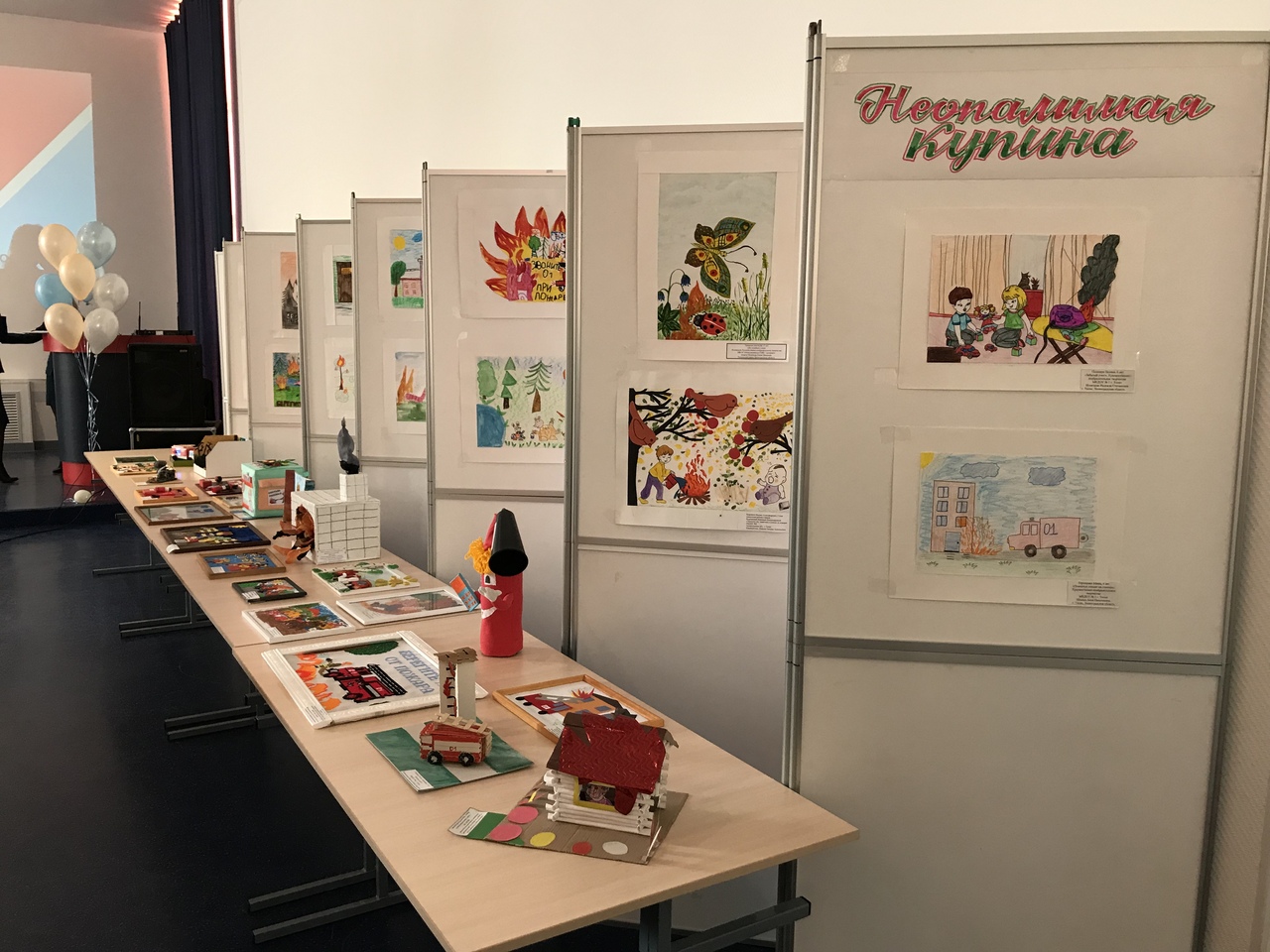 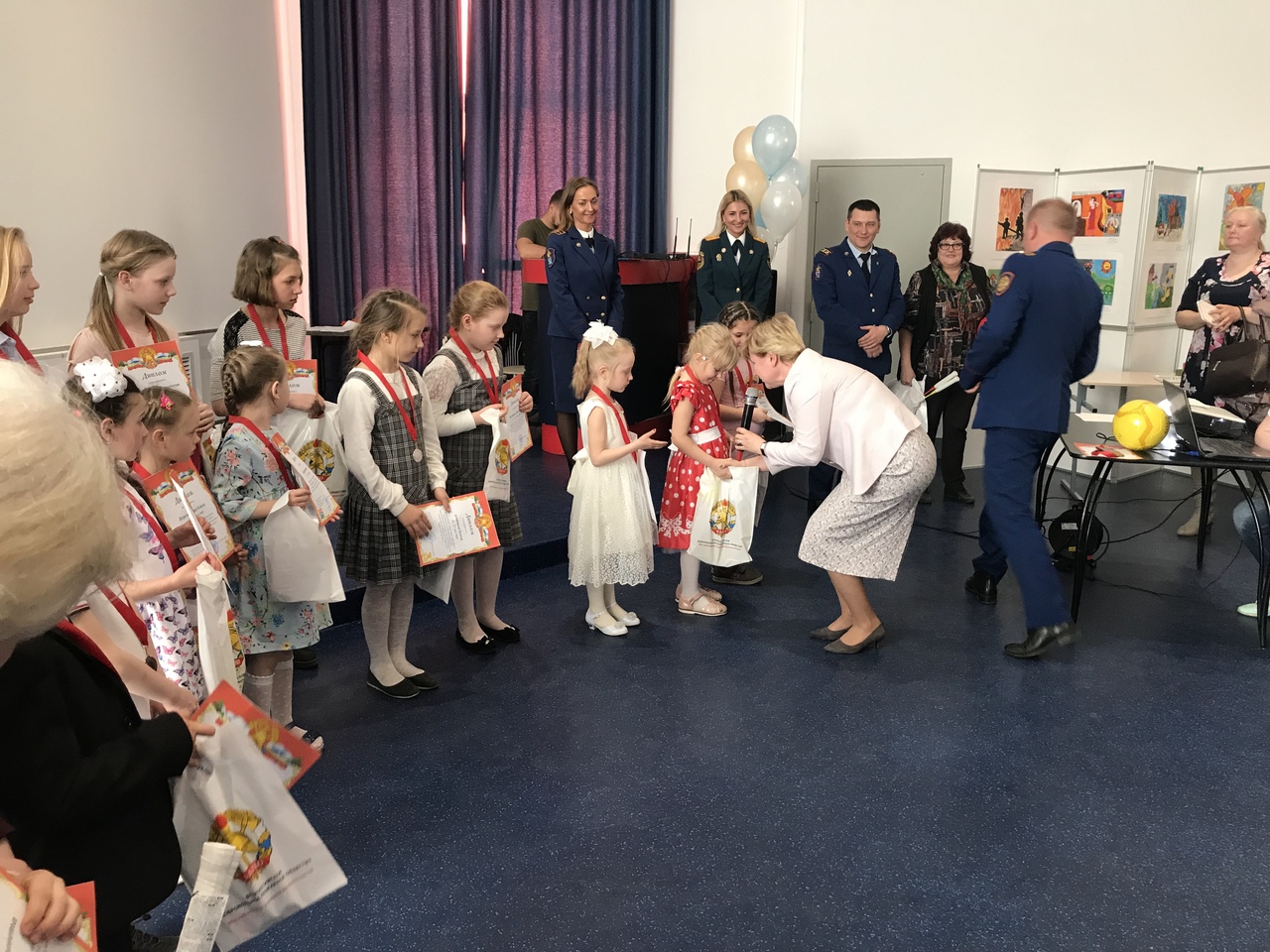 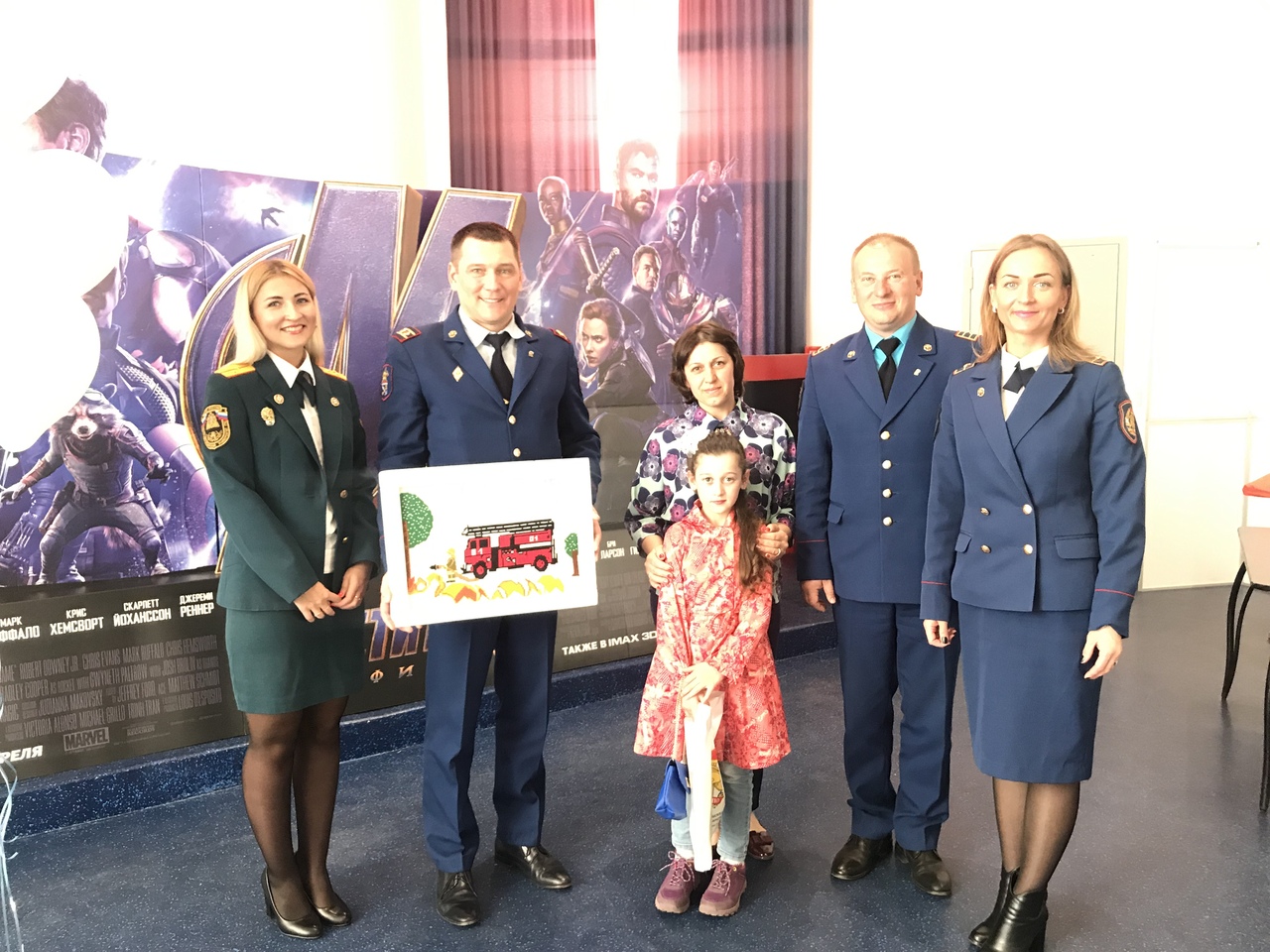 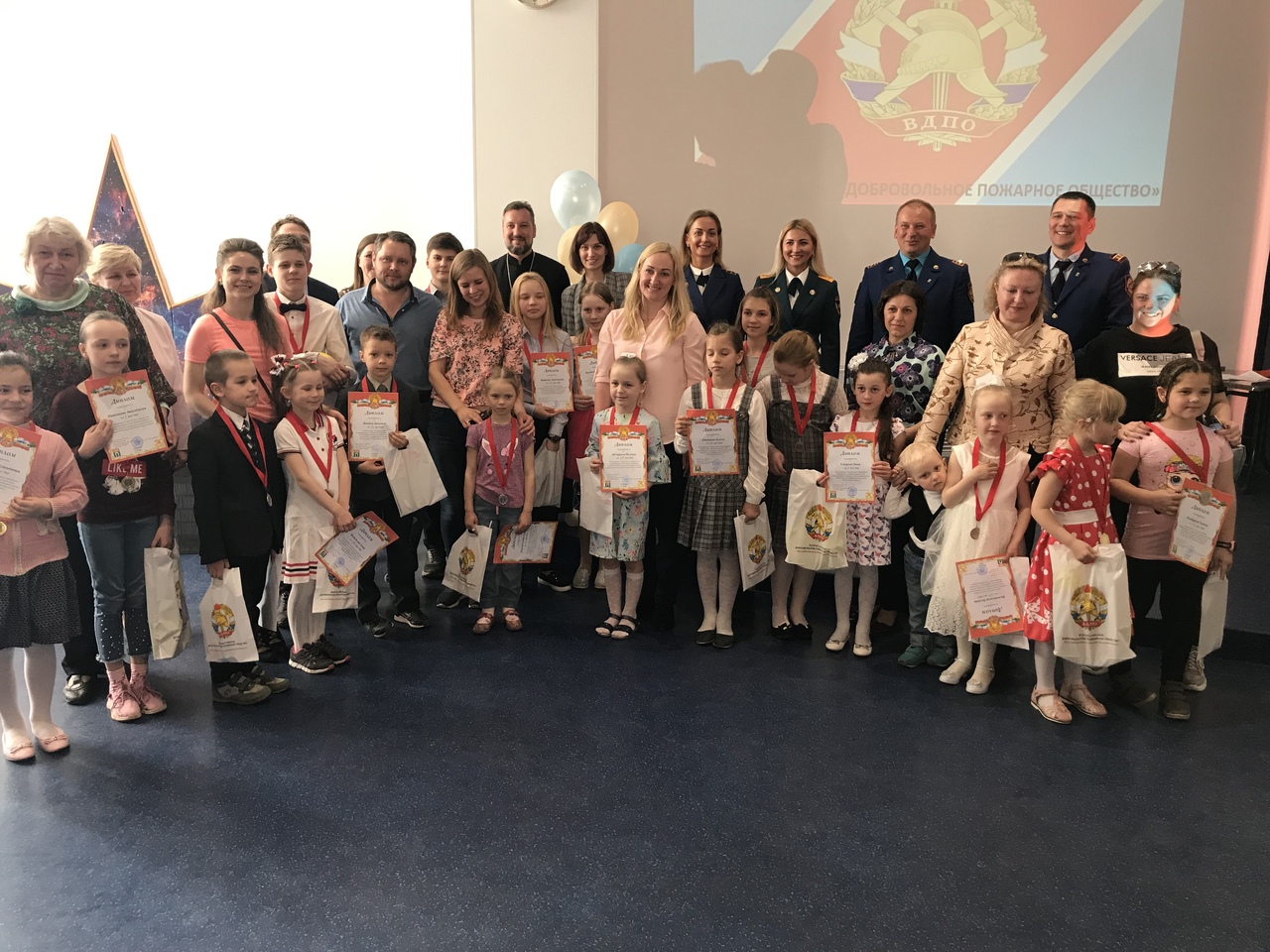 